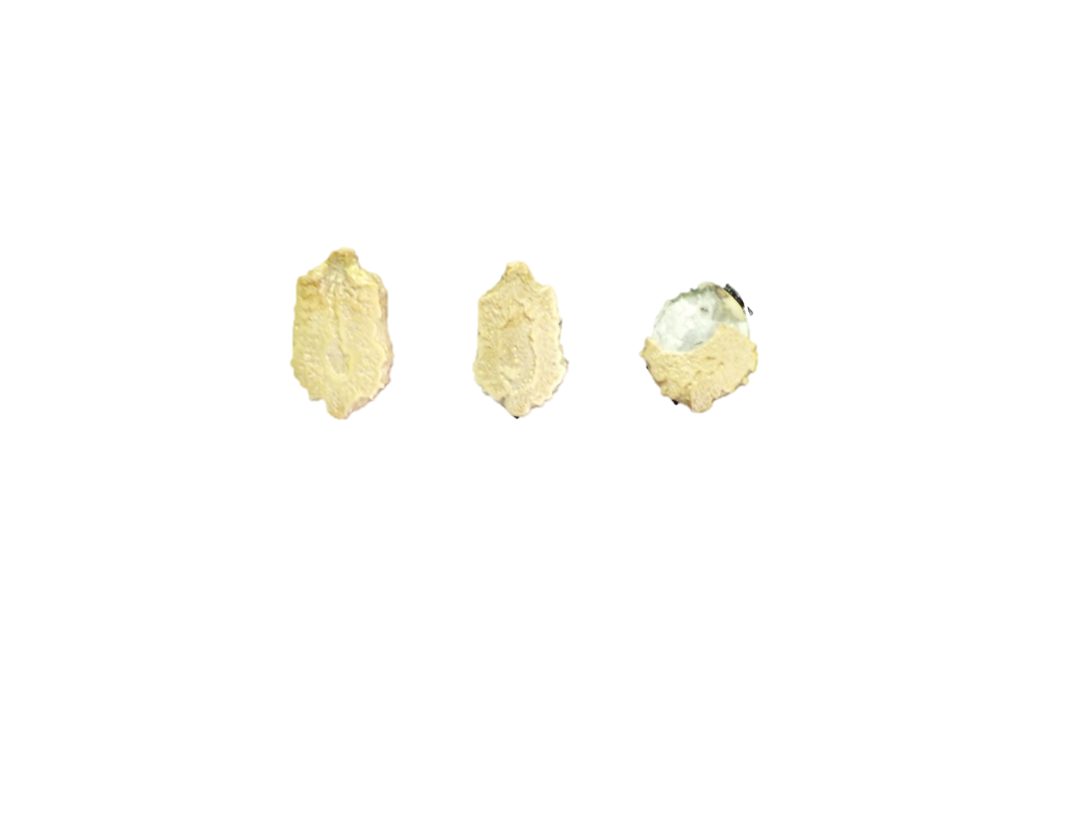 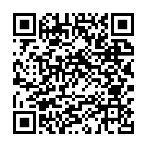 第16回　鶴岡市グリーンカーテンコンテスト　応募用紙　　下部太枠内を記入し、写真を添えて、2024年8月30日（金）までお送りください。＜注意事項（抜粋）＞１）ご記入いただいた個人情報は、グリーンカーテン普及事業にのみ使用し、その他の目的では使用いたしません。２）★印つきの項目は、公共施設における展示や、市ホームページにて公開させていただきますのでご了承ください。また、入選された方のみ、作品とともにご氏名を公開させていただくことがございます。差し障りのある場合には、環境つるおか推進協議会事務局まで、その旨をお伝えいただけますようお願いいたします。３）作品については、公開の際、一部プライバシー等に配慮した加工を施すことがございます。４）審査結果の個別の通知は、入選された方へのみさせていただきます。フリガナ氏名・団体名住所電話番号E-mail★植物の種類　　★グリーンカーテンの大きさ  　　　　たて　　　　　　ｍ　×　よこ　　　　　　ｍ★グリーンカーテンを作るとき、工夫したことや苦労したこと★グリーンカーテンを作ってよかったこと★その他ご自由にお書きください